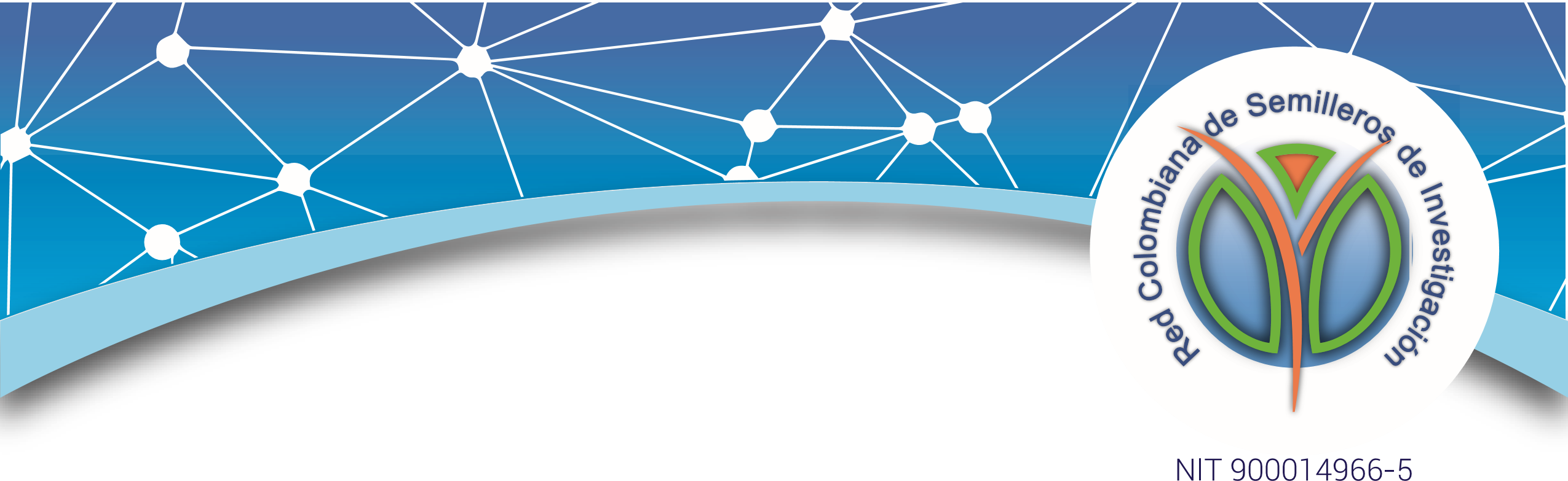 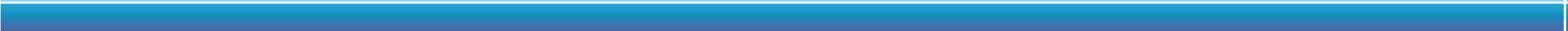 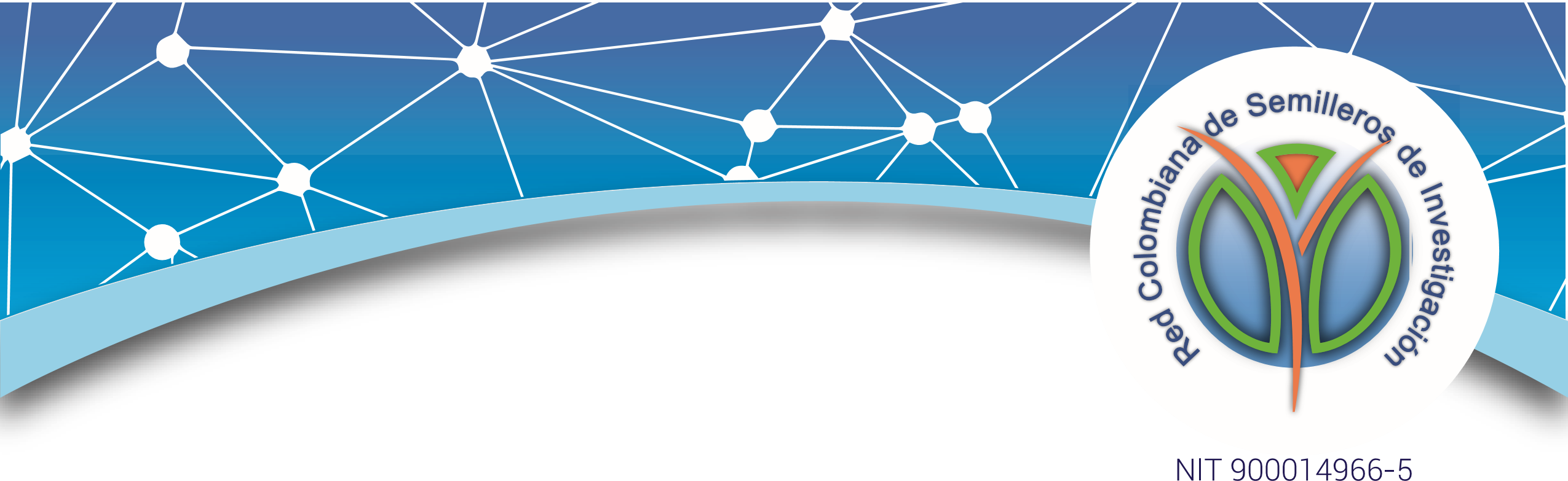 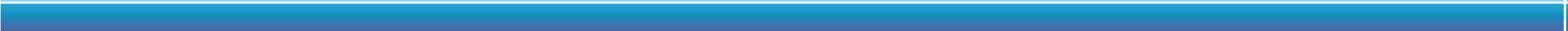 CONSENTIMIENTO EXPRESO Con el envío y de acuerdo con la Ley Estatutaria 1581 de 2012 de Protección de Datos y con el Decreto 1377 de 2013, los responsables del proyecto, autorizamos como Titulares de los datos que plasmamos, que éstos sean incorporados en una base de datos de responsabilidad de la Red Colombiana de semilleros de Investigación RedCOLSI, siendo tratados con la finalidad de gestión administrativa, formativa, evaluación y de información institucional, de semilleristas y de proyectos entre  otros, de conformidad con el aviso de privacidad publicado en www.fundacionredcolsi.org. De igual modo, los autores declaran haber sido informados que pueden ejercitar los derechos de acceso, corrección, supresión, revocación o reclamo por infracción sobre datos, mediante escrito dirigido a la dirección de correo electrónico coordinacion@fundacionredcolsi.org, indicando en el asunto el derecho que desea ejercitar, o mediante correo ordinario remitido a carrera 12 Número 53 – 42 Edificio Barcelona la Castellana Montería.El tipo de letra es Arial y el tamaño 11. Este formato debe ser enviado a: @INFORMACION GENERALINFORMACION GENERALINFORMACION GENERALPaísNodoUniversidadNombre del SemilleroNivel de Formación Programa AcadémicoTítulo del ProyectoPonentes (máximo 2)Identificación ponentesE-mail de ponentesTeléfonosÁrea del negocio(Marque solo una opción) Ciencias Agrarias                          Biológicas y del mar                      Ciencias de la Salud                      Ciencias exactas y de la tierra     Ciencias humanas              Ciencias sociales                           Navales y de seguridad                 Ingeniería                                       Lingüística artes y letras                Otra: (Mencione cuál)CONTENIDO DE LA EMPRESA PUESTA EN MARCHA1. TITULO: Nombre del producto o servicio2. CUMPLIMIENTO DEL PLAN DE NEGOCIOS: ¿Qué tanto se ha cumplido del plan de negocios ideado?3. DESCRIPCIÓN DE PROCESOS.4. FACTORES COMPETITIVOS: ¿Cuáles son los factores competitivos que tiene? ¿Qué puede brindarle su empresa al mercado?5. ASPECTOS ORGANIZACIONALES.6. ASPECTOS FINANCIEROS:  Ganancia de su negocio incluyendo la inversión inicial, los gastos operacionales – financieros, volumen de ventas y proyección.7. RESPONSABILIDAD SOCIAL.